Уголок настроения и приветствия в детском саду может быть очень полезным и важным для создания комфортной атмосферы и позитивного настроения среди детей. Такой уголок может быть оформлен яркими и красочными постерами, картинками, а также содержать разнообразные пожелания, цитаты или стихи, которые могут приподнять настроение и вдохновить детей.

Для уголка настроения и приветствия заведите специальное доску или стену, где каждый день можно будет размещать новые пожелания, иллюстрации или цитаты. Например, "Сегодня ты можешь все!" или "Улыбайся и будь добрым".
Используйте яркие и красочные постеры с изображением смайликов или позитивных персонажей, чтобы поднять настроение детям.
Разместите фотографии детей, группы или событий, которые вызывают положительные эмоции и воспоминания.
Создайте "дерево добрых дел", где дети могут приклеивать листочки с записями о добрых поступках, которые они или их друзья совершили.
Возможно, подвесить маленькие кармашки для записок или благодарностей, чтобы дети могли оставлять сообщения друг другу.Наполните уголок книжным материалом «Эмоции», «Моё настроение», фотоальбом «Я и моя семья». Можно использовать карточки- действия для приветствия («дай пять», «обними соседа» и др.), кубик эмоций.

Важно помнить, что уголок настроения и приветствия должен быть обновляемым и активно использоваться в повседневной жизни детского сада, чтобы создавать атмосферу взаимоподдержки и радости.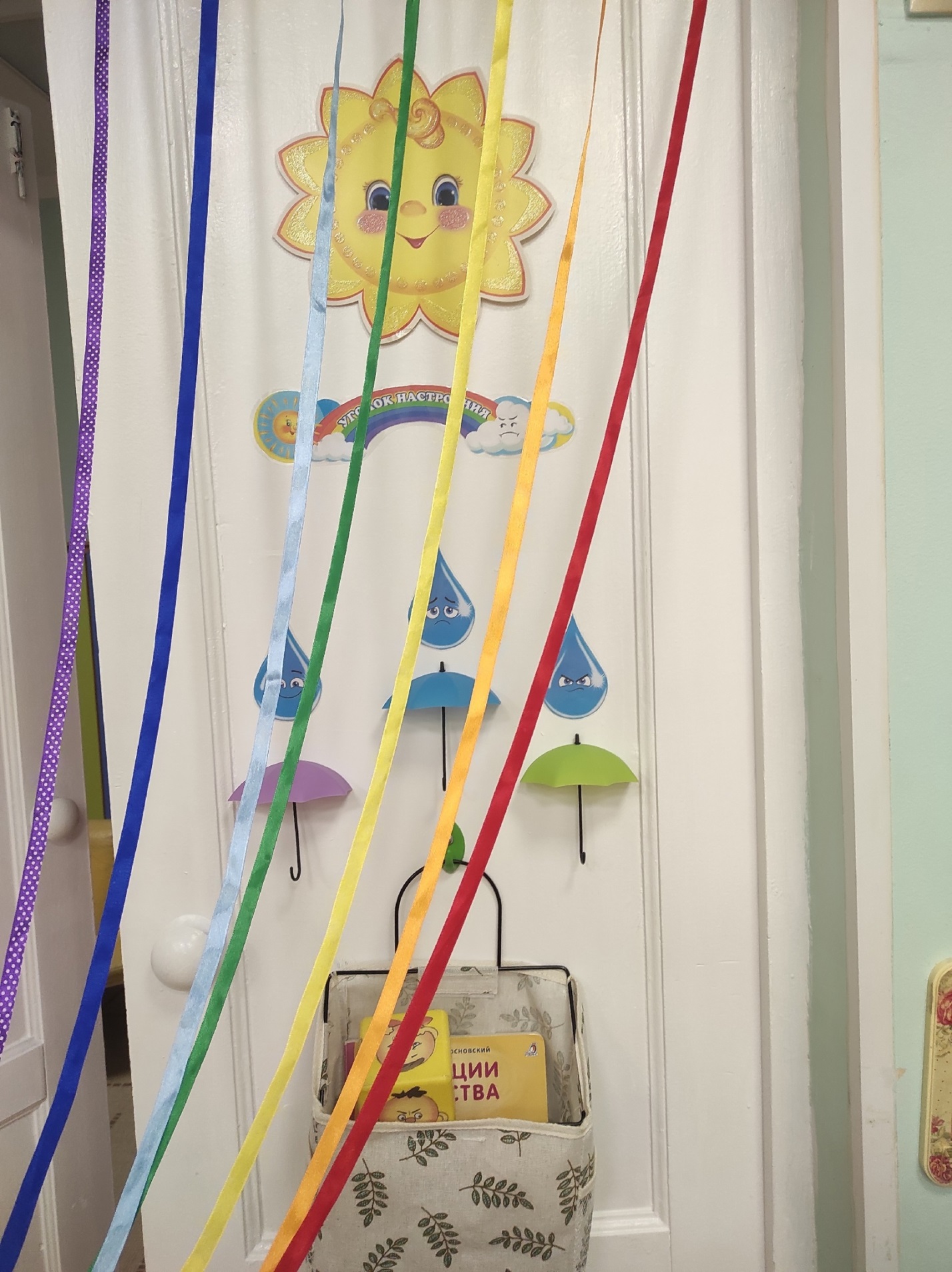 